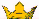 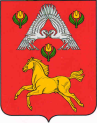 А Д М И Н И С Т Р А Ц И ЯВЕРХНЕПОГРОМЕНСКОГО  СЕЛЬСКОГО  ПОСЕЛЕНИЯСРЕДНЕАХТУБИНСКОГО  РАЙОНА   ВОЛГОГРАДСКОЙ  ОБЛАСТИП О С Т А Н О В Л Е Н И Еот  12 мая 2017 г.  № 19Об утверждении дизайн-проекта муниципальной  программы «Формирование современной городской среды Верхнепогроменского сельского поселения Среднеахтубинского района Волгоградской области на 2017 год»В соответствии с постановлением Правительства РФ от 10.02.2017         № 169 «Об утверждении Правил предоставления и распределения субсидий из федерального бюджета бюджетам субъектов Российской Федерации на поддержку государственных программ субъектов Российской Федерации и муниципальных программ формирования современной городской среды», а также в целях реализации муниципальной программы ««Формирование современной городской среды Верхнепогроменского сельского поселения Среднеахтубинского района Волгоградской области на 2017 год» постановляю: Утвердить дизайн-проект муниципальной программы ««Формирование современной городской среды Верхнепогроменского сельского поселения Среднеахтубинского района Волгоградской области на 2017 год» согласно приложению.Настоящее постановление вступает в силу с момента подписания и подлежит официальному опубликованию.Контроль за исполнением настоящего постановления оставляю за собой.Глава Верхнепогроменского сельского поселения					                             К.К. БашуловПриложениек постановлению № 19от 12.05.2017 годаУтверждаю Глава администрации Верхнепогроменского сельского поселения ________ Башулов К.К. Наименование   администрации   Администрация   Верхнепогроменского   сельского  поселения   Полное   название   проекта   (программы).   Проект    благоустройства    парка,     расположенного     по    ул. Центральная, 32        в  с.  Верхнепогромное   Среднеахтубинском   районе   Цель  и  задачи   проекта   (программы).   Основные   цели   проекта   (программы) - повышение   уровня   благоприятных   условий   
жизнедеятельности   жителей   путем   создания   достойных   условий   для   развития   культуры   отдыха   и   организации    досуга   жителей   поселка,   улучшение    внешнего   облика   с. Верхнепогромное,  содержание   в   надлежащем  порядке   и   эстетическом   оформлении  парка,  
создание  безопасных  условий  для  отдыха.  Реализация    цели   проекта   (программы)   предусматривает   выполнение  следующих задач:   
	разработка    мероприятий    по   организации   благоустройства    территории    дома 
культуры;   		организация   работ  по  созданию  условий  для  культурно-массовой,   информационной 
деятельности  на  территории  дома  культуры;  	создание   условий   для   повышения   привлекательности   дома   культуры   в   качестве 
объекта  досуга  и  отдыха  жителей  и  гостей  с.  Верхнепогромное.   Место  реализации   проекта   (программы).   с.  Верхнепогромное,   ул.  Центральная,  Дом  культуры,  ул.  Центральная, 32.     Ожидаемые   результаты.Ожидаемый   результат   реализации   проекта   (программы)  -  увеличение   посещаемости   
населения   для   проведения   мероприятий   и   отдыха,  а   так   же   повышения   культурного   уровня  населения.  Целевая   группа,   на  которую  рассчитан   проект   (программа).   Жители  с.  Верхнелоrромное   и  Верхнепогроменского  сельского  поселения  всех  возрастных категорий.   Механизмы реализации (перечень действий, мероприятий).Перечень мероприятий:монтаж тротуарной плитки;установка декоративного освещения;установка скамеек и урн;озеленение территории;устройство поливочного водопровода;реконструкция памятника;реконструкция волейбольной и детской площадки.Этапы и сроки реализации.Согласно календарному плану на выполнение работ по благоустройствуТехнико-экономическое    обоснование   проекта  (программы).  	На  сегодняшний   день  требуется   реконструкция   мест  массового   отдыха   горожан.  Одним   из 
таких   объектов,    расположенным    на   территории    с.    Верхнепогромное,    является   дом   	культуры   по  ул. Центральная.  	Работы    по    благоустройству     территории     дома    культуры    требуют     значительных 
	капиталовложений.    Бюджет   Верхнепогроменского     сельского   поселения   не   позволяет   	организовать   многофункциональные   парковые   зоны.  	Лучшим   средством   пропаганды   здорового   образа   жизни   являются   регулярные   занятия 
	физической   культуры   и   спортом.   При   реализации   проекта   (программы)   для   жителей   с.  	Верхнепогромное   появится   возможность   заниматься   спортом,  подростки   и   дети   больше 
	времени   будут   проводить   на  волейбольной   и  детской   площадках.   	Для   обеспечения   комфортного   и   безопасного   пребывания   граждан   на   территории   дома 
	культуры   в  вечернее   время,  требуется   уличное   освещение.  Настоящий    проект    (программа)    направлен    на   повышение    уровня    благоустройства 
территории   дома   культуры   с   Верхнепоrромное,   озеленение   территории,  оборудование волейбольной     и    детской    площадок, муниципальной   собственности.  Эффективность  от  реализации   проекта  (программы). Создание комфортной, благоприятной, рекреационной среды для отдыха, спортивных и праздничных мероприятий.Проектные   материалы. генеральный   план;  схема  очередей   освоения; план  расстановки;  	примеры   малых   архитектурных   форм; визуализация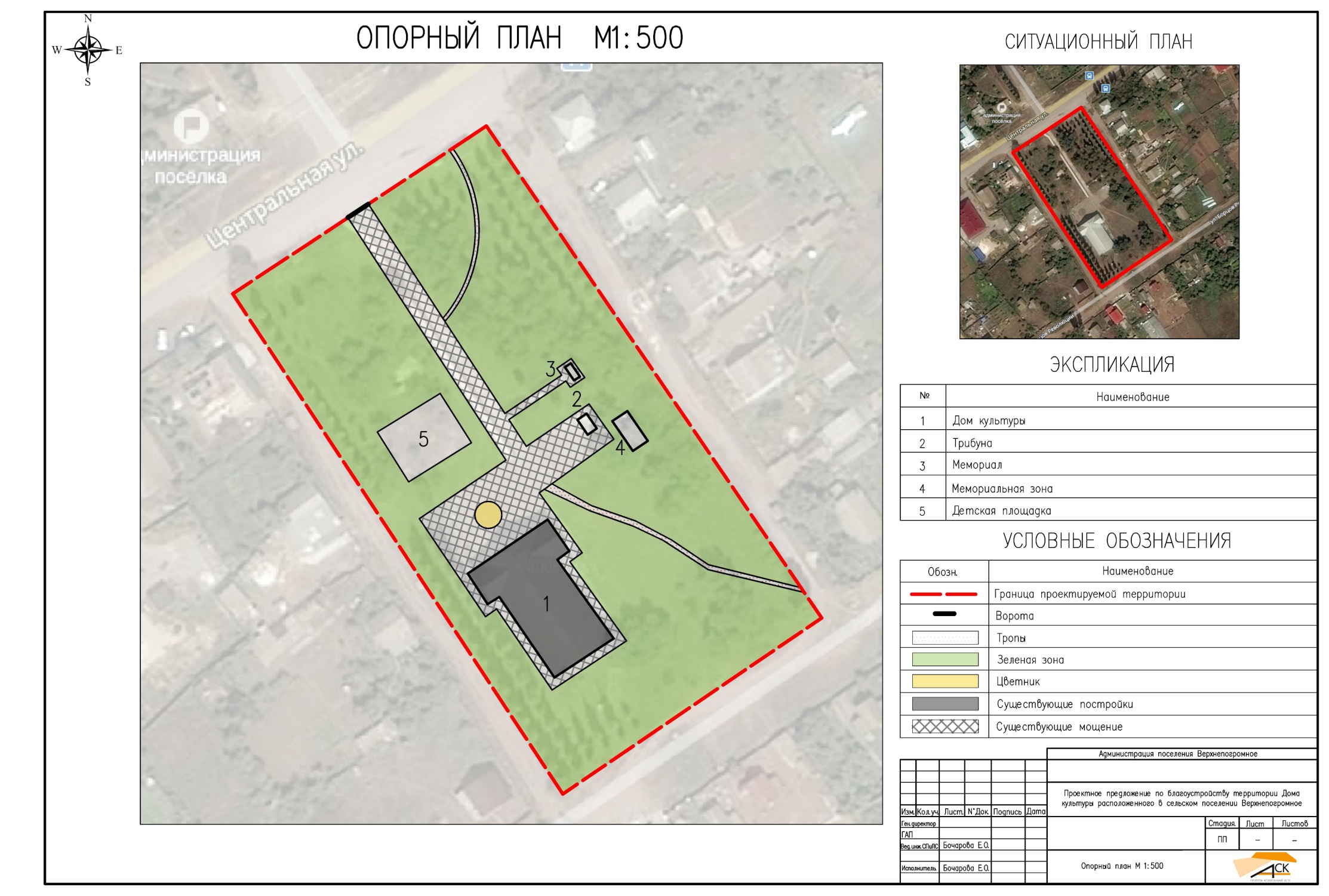 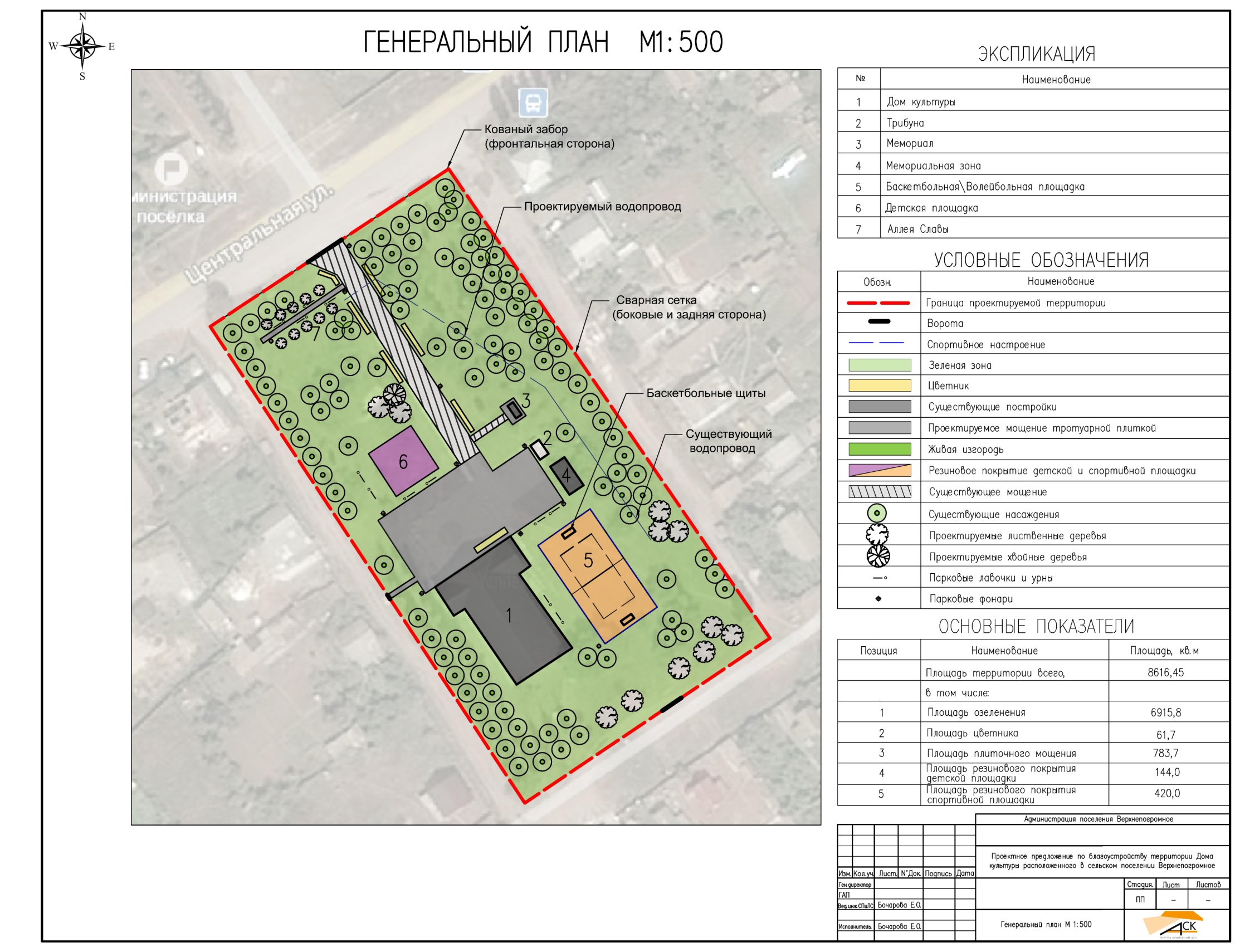 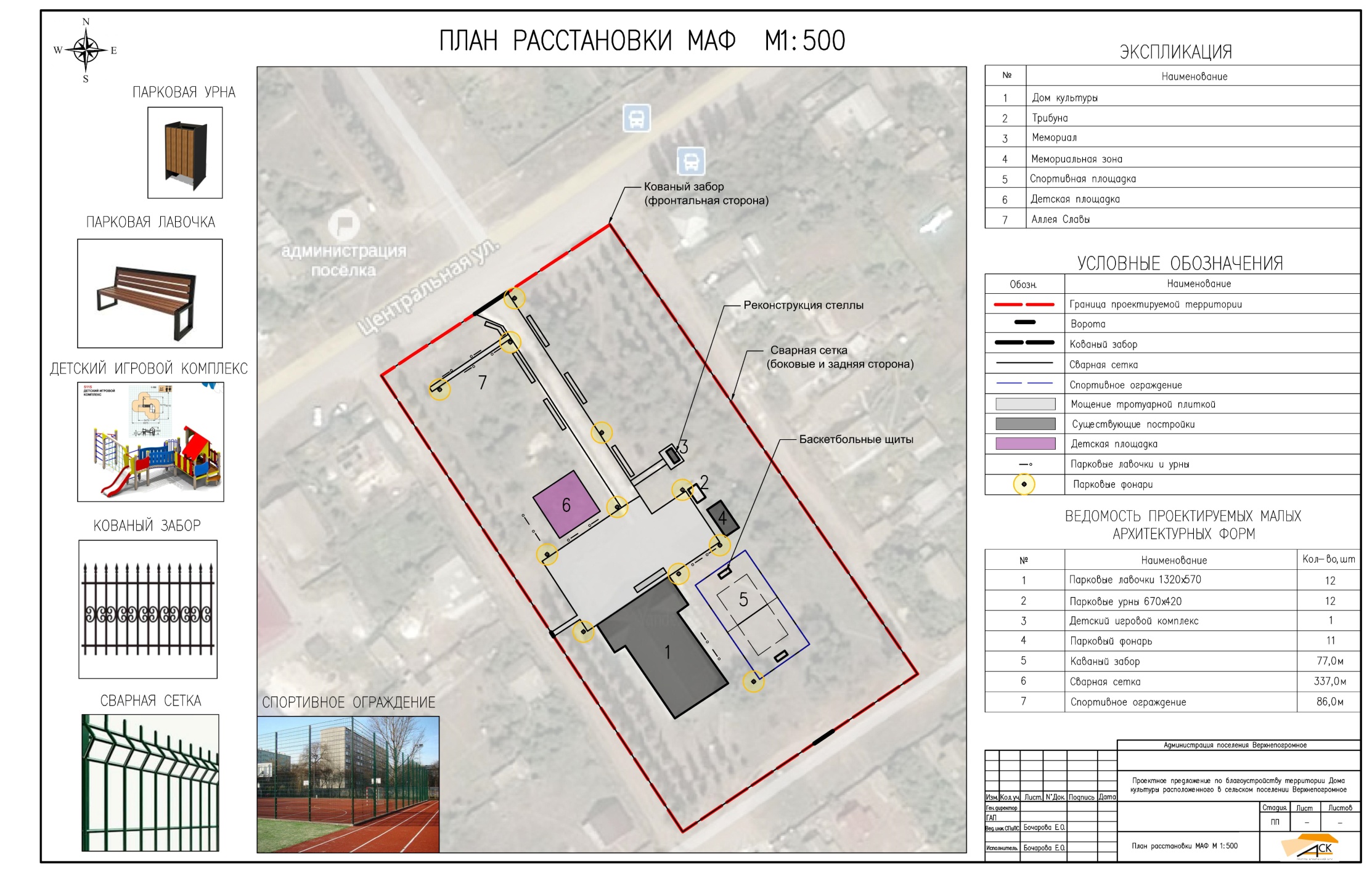 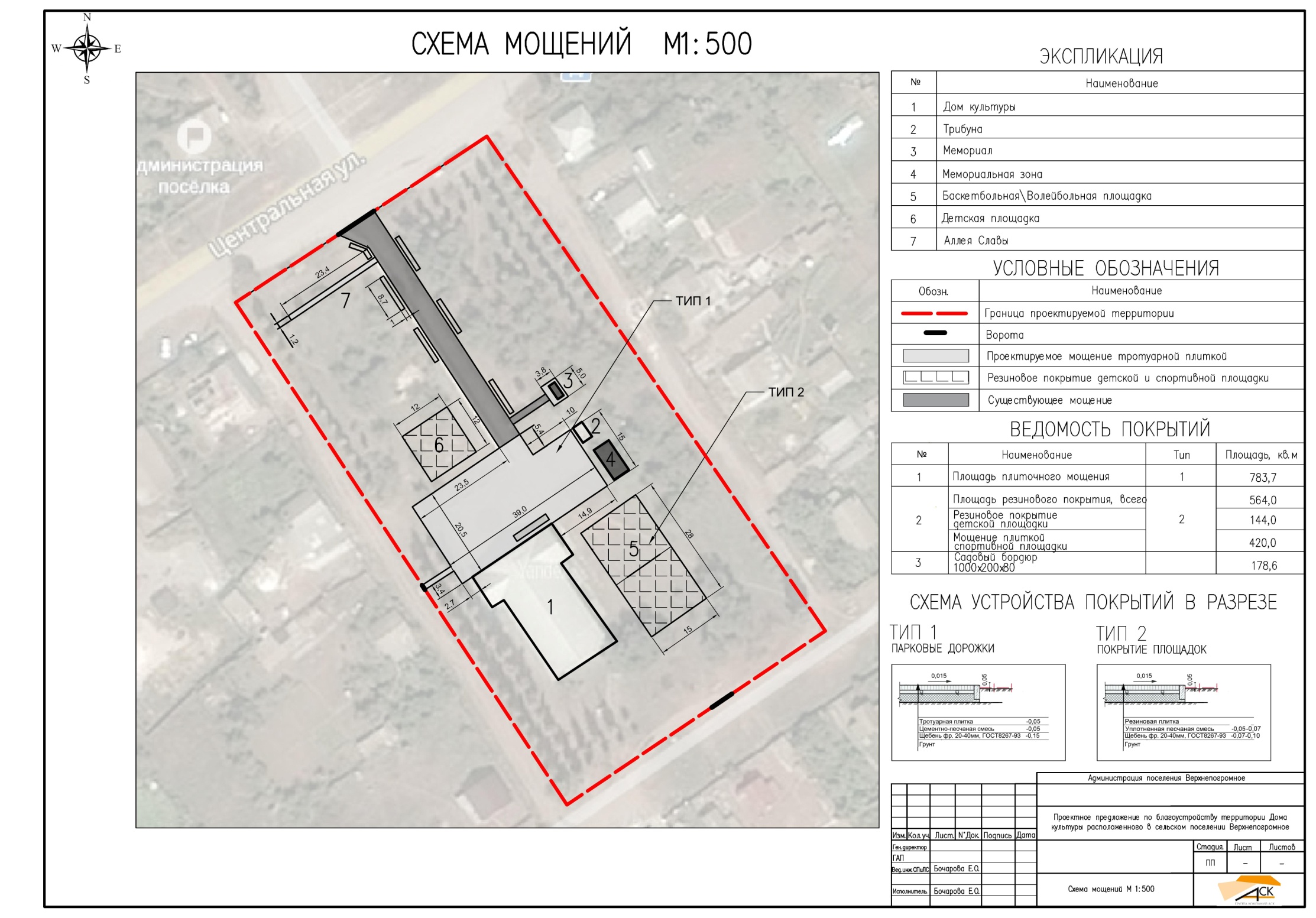 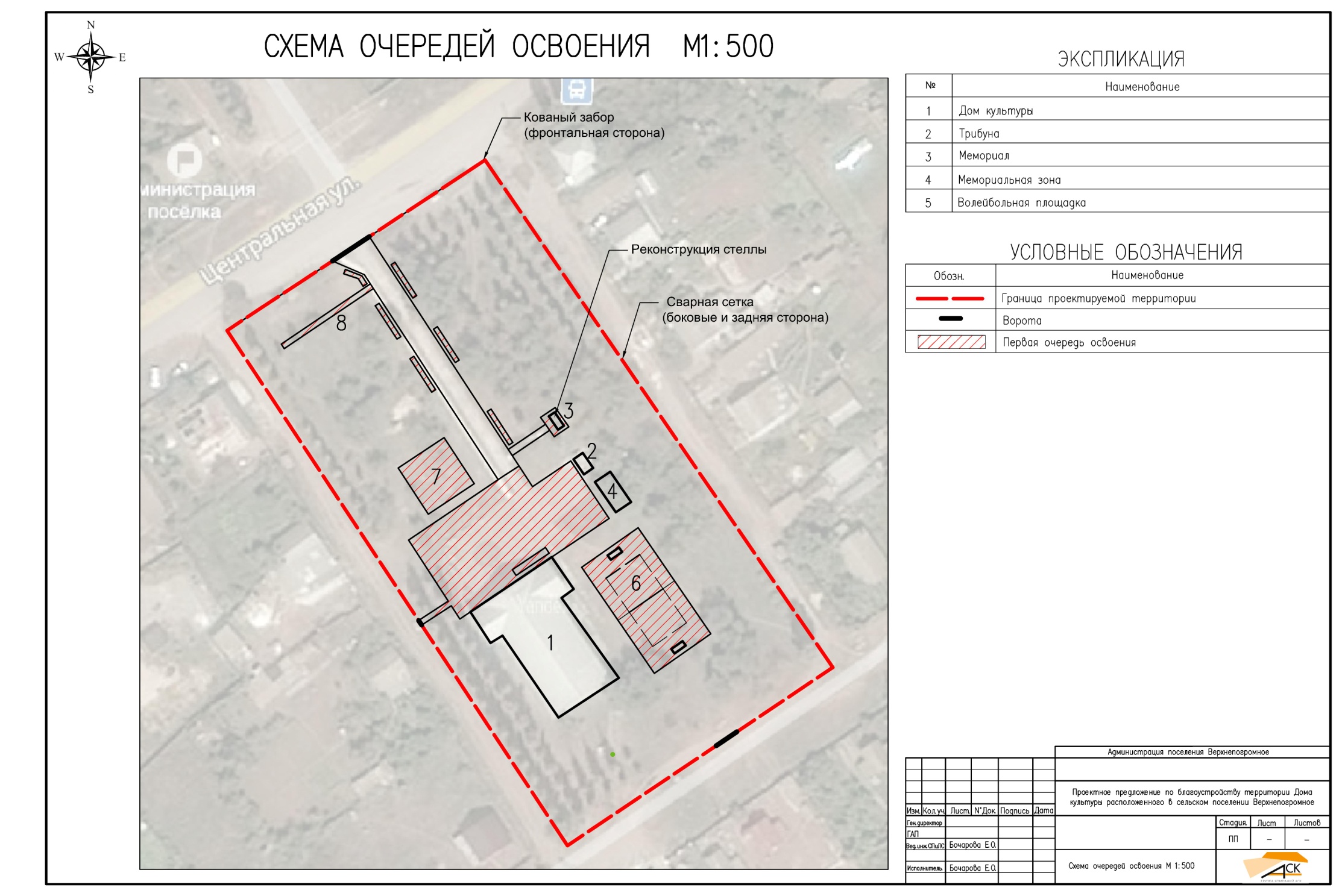 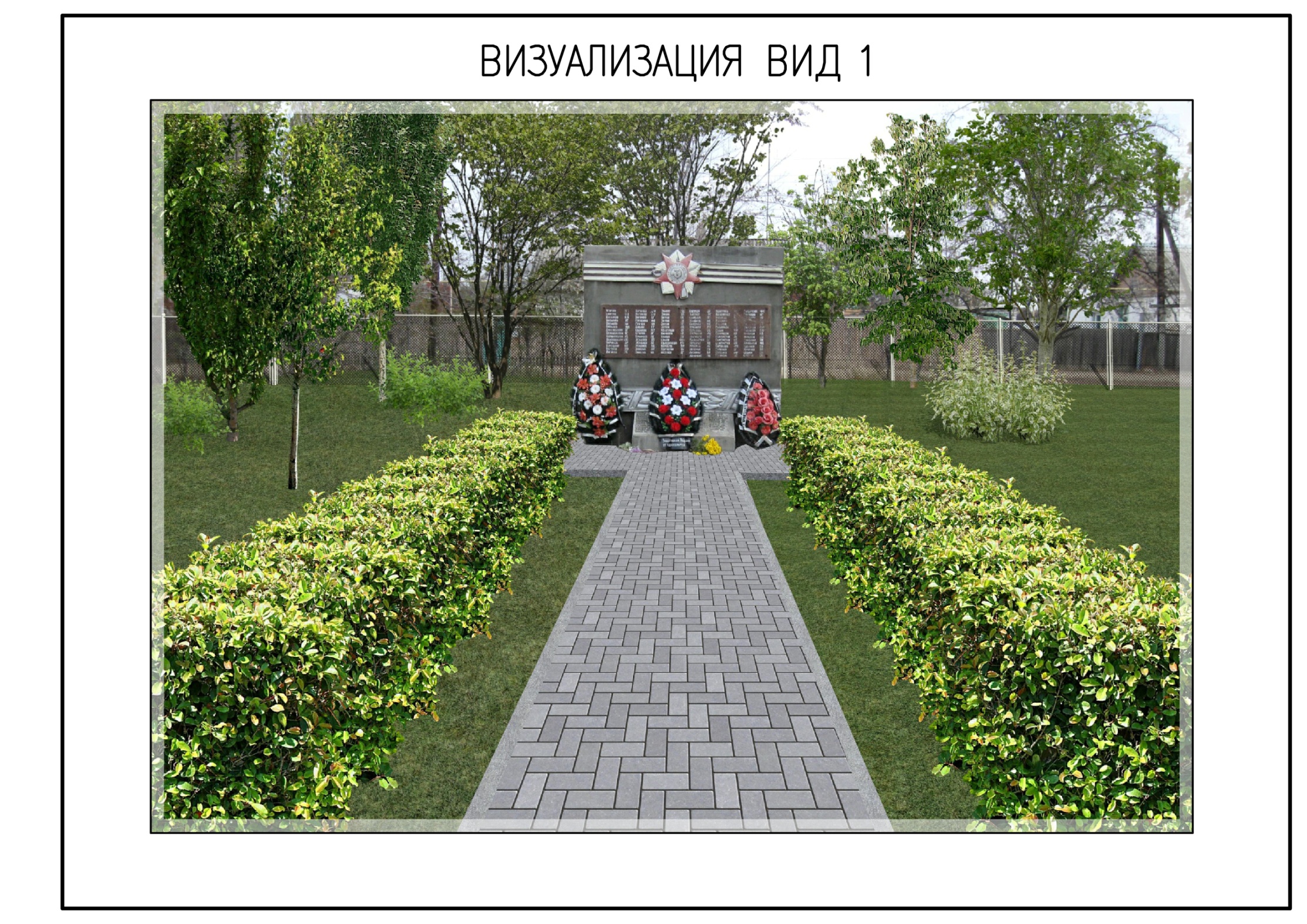 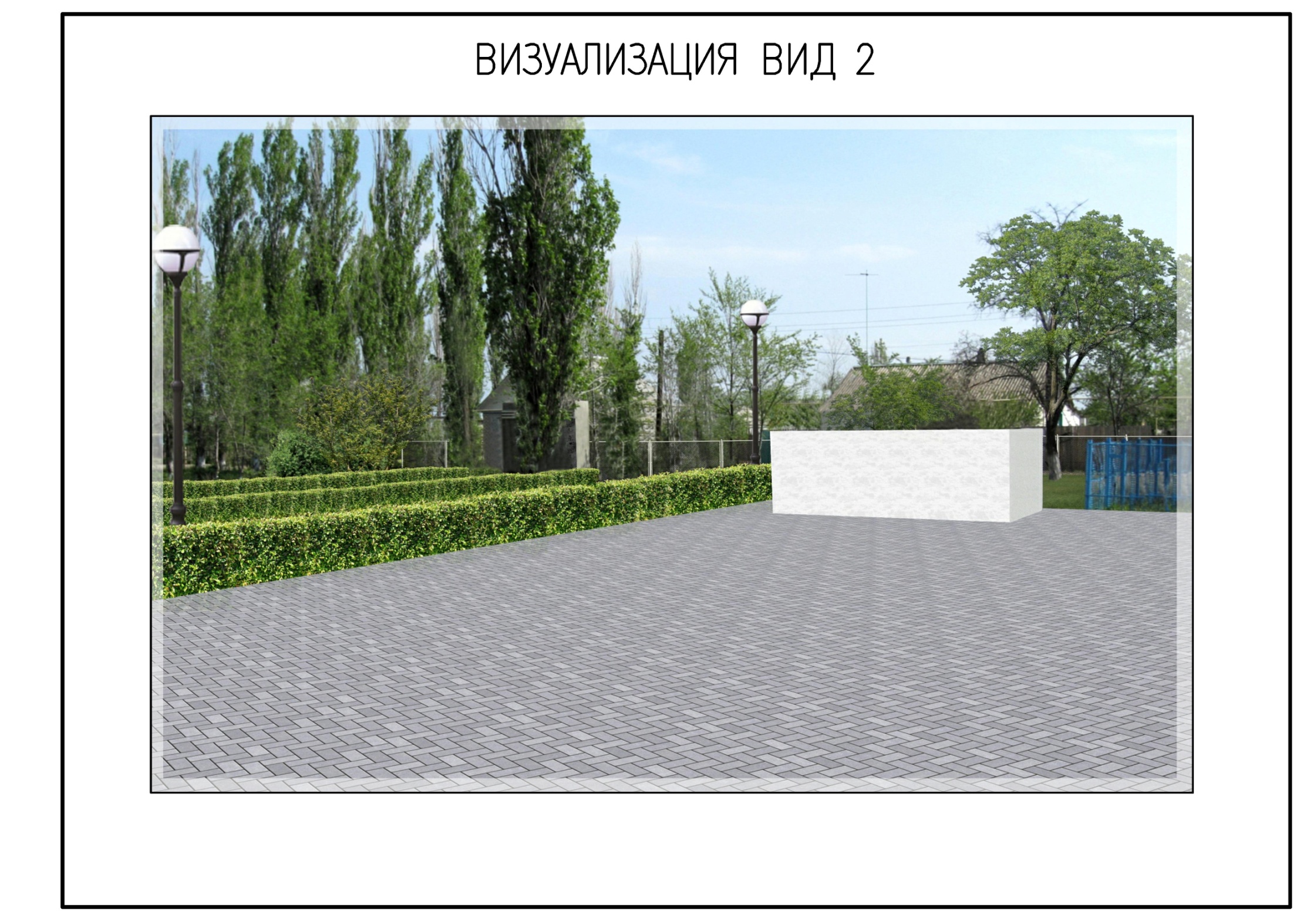 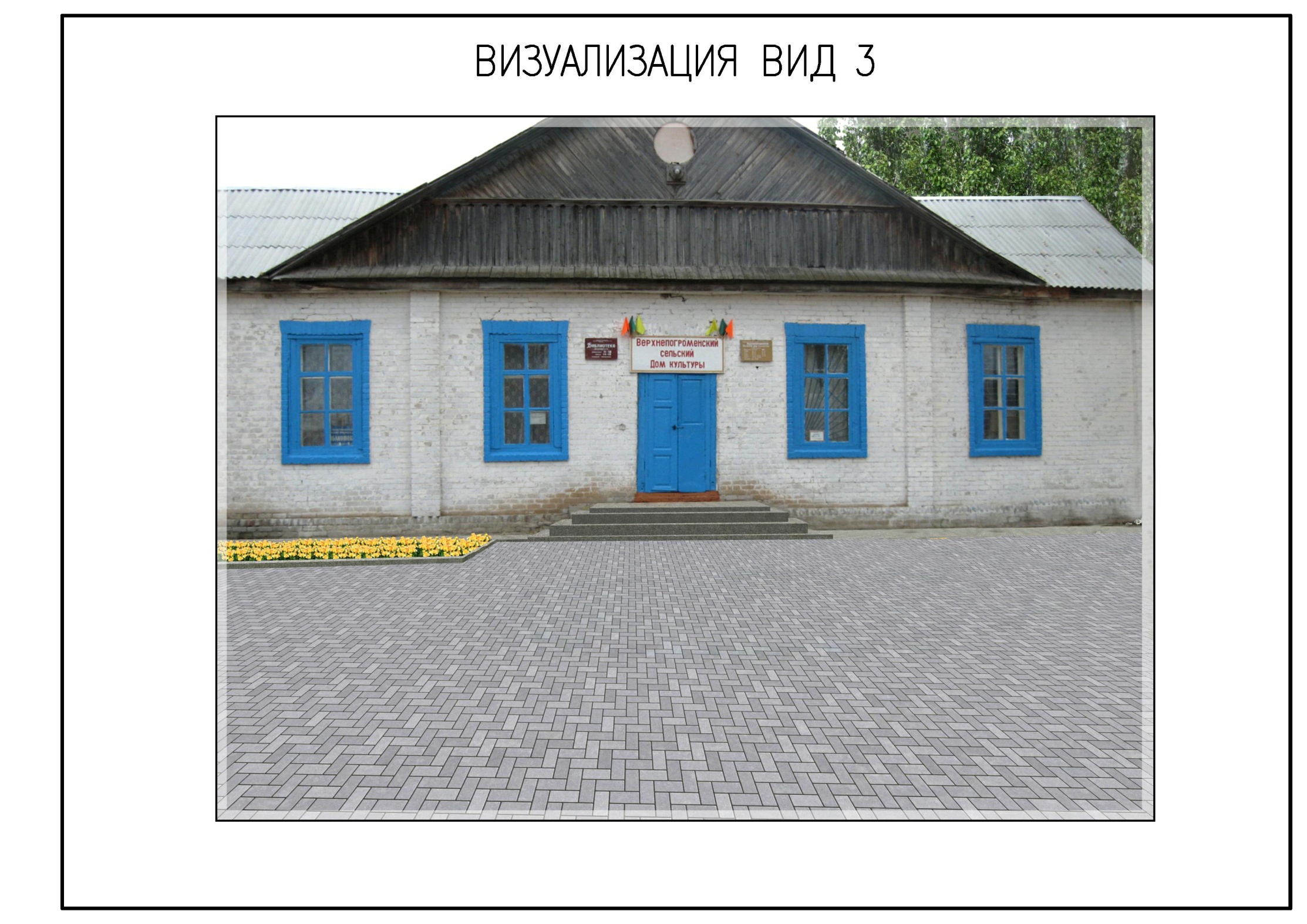 